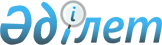 Об изменениях в административно-территориальном устройстве Костанайской областиПостановление акимата Костанайской области от 29 мая 2013 года № 3 и решение маслихата Костанайской области от 29 мая 2013 года № 148. Зарегистрировано Департаментом юстиции Костанайской области 3 июля 2013 года № 4172

      В соответствии с подпунктом 3) статьи 11 Закона Республики Казахстан от 8 декабря 1993 года "Об административно-территориальном устройстве Республики Казахстан" и с учетом мнения районных представительных и исполнительных органов акимат Костанайской области ПОСТАНОВЛЯЕТ и Костанайский областной маслихат РЕШИЛ:



      1. Упразднить следующие населенные пункты с количеством населения менее 50 человек:

      село Алаколь Кабыргинского сельского округа Амангельдинского района;

      село Кокпектиколь Байгабылского сельского округа Амангельдинского района;

      село Каражар Амантогайского сельского округа Амангельдинского района;

      село Кустобе Кумкешуского сельского округа Амангельдинского района;

      село Мукур Амангельдинского сельского округа Амангельдинского района;

      село Речное Аулиекольского района;

      село Жилгородок Аманкарагайского сельского округа Аулиекольского района;

      село Тургайский пролив Аманкарагайского сельского округа Аулиекольского района;

      село Миалы Новонежинского сельского округа Аулиекольского района;

      село Булаксор Тимофеевского сельского округа Аулиекольского района;

      село Жаргатыз Черниговского сельского округа Аулиекольского района;

      село Карагансай Шагалинского сельского округа Аулиекольского района;

      село Шагала Шагалинского сельского округа Аулиекольского района;

      село Тастыколь Аятского сельского округа Денисовского района;

      село Синегорск Аятского сельского округа Денисовского района;

      село Шункырколь Тельманского сельского округа Денисовского района;

      село Ивангородское Костряковского сельского округа Федоровского района.



      2. Включить упраздняемые населенные пункты:

      село Алаколь в состав села Кабырга Кабыргинского сельского округа Амангельдинского района;

      село Кокпектиколь в состав села Байгабыл Байгабылского сельского округа Амангельдинского района;

      село Каражар в состав села Амантогай Амантогайского сельского округа Амангельдинского района;

      село Кустобе в состав села Кумкешу Кумкешуского сельского округа Амангельдинского района;

      село Мукур в состав села Есир Амангельдинского сельского округа Амангельдинского района;

      село Речное в состав поселка Кушмурун Аулиекольского района;

      село Жилгородок в состав села Аманкарагай Аманкарагайского сельского округа Аулиекольского района;

      село Тургайский пролив в состав села Лесное Аманкарагайского сельского округа Аулиекольского района;

      село Миалы в состав села Калинин Новонежинского сельского округа Аулиекольского района;

      село Булаксор в состав села Тимофеевка Тимофеевского сельского округа Аулиекольского района;

      село Жаргатыз в состав села Черниговка Черниговского сельского округа Аулиекольского района;

      село Карагансай в состав села Коктал Шагалинского сельского округа Аулиекольского района;

      село Шагала в состав села Коктал Шагалинского сельского округа Аулиекольского района;

      село Тастыколь в состав села Аятское Аятского сельского округа Денисовского района;

      село Синегорск в состав села Аятское Аятского сельского округа Денисовского района;

      село Шункырколь в состав села Чебендовка Тельманского сельского округа Денисовского района;

      село Ивангородское в состав села Курское Костряковского сельского округа Федоровского района.



      3. Преобразовать:

      Тимофеевский сельский округ в село Тимофеевка Аулиекольского района;

      Шагалинский сельский округ в село Коктал Аулиекольского района;

      Маякский сельский округ в село Маяк Сарыкольского района.



      4. Настоящее постановление и решение вводится в действие по истечении десяти календарных дней после дня его первого официального опубликования.
					© 2012. РГП на ПХВ «Институт законодательства и правовой информации Республики Казахстан» Министерства юстиции Республики Казахстан
				Аким Костанайской области

_____________ Н. СадуакасовПредседатель сессии

_____________ Д. КосмухамбетоваСекретарь Костанайского

областного маслихата

______________ С. Ещанов